Till årets banläggareLåda A: nr 131-155 för Ullånger och NordingråLåda B: nr 71-100 (ej 86,89) för Sandö, Svanö m.fl.Premiären 4/4 använder låda BDen andra träningen 11/4 använder låda ADärefter lämnas lådorna vidare till nästa banläggare i era områden.När något saknas i lådor och kassar meddelar ni Lennart Korén omgående så att lådan kan kompletteras.OBS! Efter träningen laddas batteriet i skrivaren, innan lådan lämnas vidare.Vi har sammanlagt 3 skrivare och en ligger i reserv hos Korén.Under aprils träningar läggs det 2 banor. En kortare (1-2 km) och en längre (2-3 km).  Syftet med dem är att vi ska komma igång med löpträningen och förstås att få träffas och umgås igen. Här träffas vi mellan 17.30–19.00Sommarträningarna från maj till och med september har vi 4 banor. Bana 1 är en kort (1-2km) ledstångsbana. Bana 2 (2-3km) har vi svårare vägval men med tydligt uppfång. Bana 3 (3-3,5km) är en kortare svår bana med kurvläsning och löpning på skrå och Bana 4 (3,5–4,5) är en liknande men längre svår bana. Här träffas vi mellan 18.00–19.30Varmt tack för din insats/ OK Branten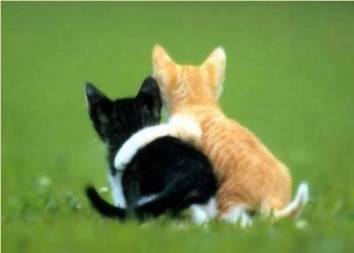 